TERMIN:17.04 - piątek po świętach TEMAT: Ćwiczenia w odczytywaniu własności funkcji na podstawie jej wykresuOdczytaj z wykresu funkcji f a)jej dziedzinę, b) zbiór wartości, c)wartość najmniejszą i wartość największą oraz argumenty, dla których te wartości są przyjmowane.d) przedziały monotoniczności funkcji fe) miejsce zerowe funkcji.1 wykres                                                                              2wykres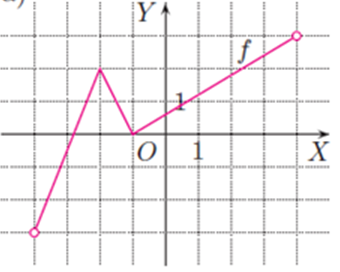 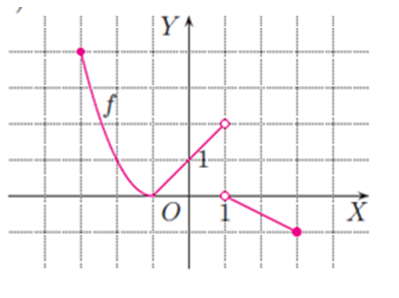 3 wykres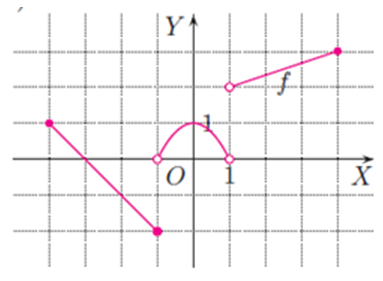 ODCZYTYWANIE ZBIORU ROZWIĄZAŃ NIERÓWNOŚCI TYPU: PRZYKŁAD: Na podstawie poniższego wykresu odczytaj zbiór rozwiązań nierówności
 f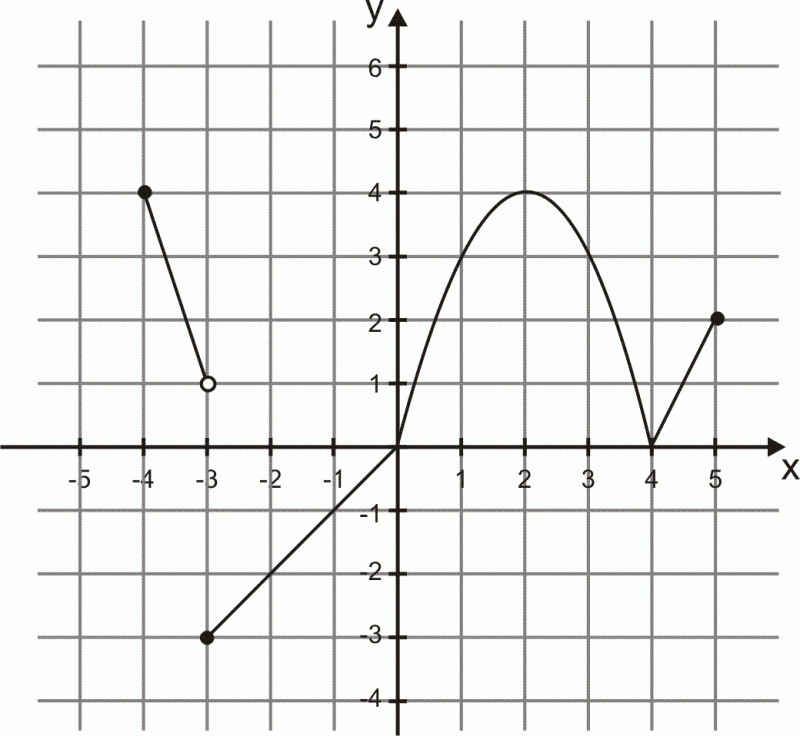 
Czerwoną linią są zaznaczone punkty w których f(x)=0 czyli y=0. Nad tą linią są y>0 a pod y<0
Zatem 
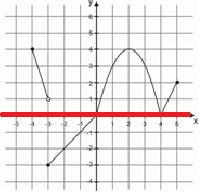 ZADANIE 
Odczytaj zbiór rozwiązań nierówności 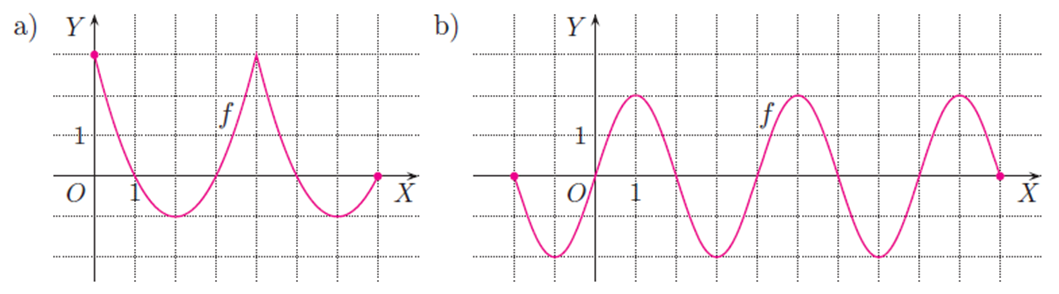 